1- Öğrenci Bilgileri2- Kontrol Listesi     Yukarıda belirtilenleri tez teslimi sırasında eksiksiz teslim ediyorum. Gereğini arz ederim.	                      Teslim Tarihi:    /   /                                                                                Teslim Tarihi:    /   / 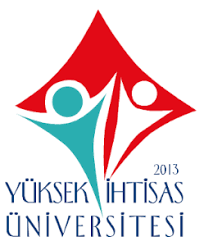 T.C.YÜKSEK İHTİSAS ÜNİVERSİTESİLİSANSÜSTÜ EĞİTİM ENSTİTÜSÜTEZ TESLİM FORMUAdı SoyadıÖğrenci NoAna Bilim Dalı/ProgramıTez BaşlığıStatüsü Y. Lisans 	 DoktoraTelefon – E-postaTeslim Edilmesi GerekenlerVarYok1.Tez (3 adet)  2.CD / USB (2 adet)3.YÖK Tez Veri Girişi Formu (2 adet)4.Nüfus Cüzdanı fotokopisi (1 adet)5.Orijinallik raporu sonucun ilk sayfası ve benzerlik oranlarını gösteren son sayfası6.Yayımlama ve Fikri Mülkiyet Hakları Beyanı (Teslim Alan Görevlinin Adı-Soyadı, İmzası)(Teslim Eden Öğrencinin İmzası)